Wielkopolski Urząd Wojewódzki w Poznaniu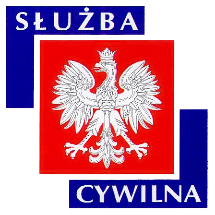 Ogłoszenie o naborze z dnia 13 kwietnia 2017 r.WYMIAR ETATU: 1 STANOWISKA: 1 Dyrektor Generalny poszukuje kandydatów\kandydatek na stanowisko:starszy specjalistado spraw: zezwoleń na pracę dla cudzoziemcóww Wydziale Spraw Obywatelskich i Cudzoziemców WUW w Poznaniu nr ref. 36/17ogłoszenie o naborze w celu zastępstwa nieobecnego członka korpusu służby cywilnejMIEJSCE WYKONYWANIA PRACY:Poznań
Plac Wolności 17 ADRES URZĘDU:Al. Niepodległości 16/18 
61-713 Poznań WARUNKI PRACY- praca związana z obsługą klientów i poczty oraz wykonywaniem typowych prac administracyjno-biurowych z wykorzystaniem komputera oraz urządzeń biurowych 
- bezpośredni kontakt z klientem zewnętrznym 
- stres związany z obsługą klientów zewnętrznych 
-stanowisko znajduje się na II piętrze budynku biurowego, 
- stanowisko pracy wyposażone w meble biurowe dostosowane do wymagań określonych dla takich stanowisk pracy 
- praca przy monitorze ekranowym powyżej 4 godz. na dobę z koniecznością przemieszczania się w pomieszczeniu po wymaganą dokumentację 
- klatka schodowa o szerokości 160 cm z poręczami, strome schody zabiegowe 
- drzwi wejściowe do pokoi biurowych o szerokości 90 cm 
- budynek oraz winda nie jest przystosowana dla osób poruszających się na wózkach inwalidzkich 
- pomieszczenia higieniczno-sanitarne nie są przystosowane dla osób poruszających się na wózkach inwalidzkichZAKRES ZADAŃprowadzenie postępowań administracyjnych poprzez ocenę zasadności złożonych wniosków w sprawach związanych z wydawaniem zezwoleń na pracę oraz przedłużaniem zezwoleń na pracę dla cudzoziemców w celu weryfikacji złożonych wniosków i przygotowania projektów decyzjiprzygotowywanie projektów decyzji w sprawach związanych z wydawaniem i przedłużaniem zezwoleń na pracę dla cudzoziemców na terytorium Rzeczypospolitej Polskiejrejestracja złożonych wniosków oraz wydanych decyzji w sprawach związanych z wydawaniem zezwoleń na pracę dla cudzoziemców w komputerowym systemie SYRIUSZ udzielanie osobom fizycznym, osobom prawnym oraz jednostkom organizacyjnym nieposiadającym osobowości prawnej informacji dotyczących zatrudniania cudzoziemców na terytorium RPsporządzanie wniosków o przeprowadzenie kontroli legalności zatrudnienia cudzoziemców oraz prowadzenie korespondencji i współdziałanie w tym zakresie z Państwową Inspekcją Pracy, Strażą Graniczną, Urzędem Skarbowym oraz Zakładem Ubezpieczeń Społecznychprzeglądanie danych osobowych znajdujących się w wykazie osób niepożądanych w celu wykluczenia przeszkód formalnych dotyczących wydania zezwolenia na pracę dla cudzoziemcówprowadzenie korespondencji z konsulatami dotyczącej wydanych zezwoleń na pracę oraz przedłużeń zezwoleń na pracę cudzoziemców na terytorium RPsporządzanie okresowych sprawozdań zawierających dane statystyczne z zakresu legalizacji zatrudnienia cudzoziemców na terenie Wielkopolski i przekazywanie ich Głównemu Urzędowi StatystycznemuWYMAGANIA NIEZBĘDNEwykształcenie: wyższe doświadczenie zawodowe: 1 rok i 6 miesięcy w jednostkach sektora finansów publicznych znajomość kpa, ustawy o promocji zatrudnienia i instytucjach rynku pracy, ustawy o cudzoziemcach, ustawy o służbie cywilnej, ustawy o ochronie danych osobowychbardzo dobra znajomość języka angielskiegoumiejętność stosowania prawa w praktycekomunikatywność, umiejętność argumentowaniaumiejętność analitycznego myśleniasamodzielnośćumiejętność pracy w zespolePosiadanie obywatelstwa polskiegoKorzystanie z pełni praw publicznychNieskazanie prawomocnym wyrokiem za umyślne przestępstwo lub umyślne przestępstwo skarboweWYMAGANIA DODATKOWEznajomość przepisów prawa handlowego, podatkowego, prawa pracy i ubezpieczeń społecznychumiejętność działania w sytuacjach stresowychznajomość drugiego języka obcego na poziomie komunikatywnymDOKUMENTY I OŚWIADCZENIA NIEZBĘDNEŻyciorys/CV i list motywacyjnyKopie dokumentów potwierdzających spełnienie wymagania niezbędnego w zakresie wykształceniaKopie dokumentów potwierdzających spełnienie wymagania niezbędnego w zakresie doświadczenia zawodowego / stażu pracyOświadczenie o posiadaniu obywatelstwa polskiego albo kopia dokumentu potwierdzającego posiadanie polskiego obywatelstwaOświadczenie o wyrażeniu zgody na przetwarzanie danych osobowych do celów naboruOświadczenie o korzystaniu z pełni praw publicznychOświadczenie o nieskazaniu prawomocnym wyrokiem za umyślne przestępstwo lub umyślne przestępstwo skarboweDOKUMENTY I OŚWIADCZENIA DODATKOWEkopia dokumentu potwierdzającego niepełnosprawność - w przypadku kandydatek/kandydatów, zamierzających skorzystać z pierwszeństwa w zatrudnieniu w przypadku, gdy znajdą się w gronie najlepszych kandydatek/kandydatówTERMINY I MIEJSCE SKŁADANIA DOKUMENTÓWDokumenty należy złożyć do: 24 kwietnia 2017 r.Decyduje data: stempla pocztowego / osobistego dostarczenia oferty do urzęduMiejsce składania dokumentów:
Wielkopolski Urząd Wojewódzki w Poznaniu 
Al. Niepodległości 16/18 
61-713 Poznań 
Kancelaria Główna Urzędu, bud. B, pok. 025-026 
(z podaniem w ofercie nr ref. 36/17) INNE INFORMACJE:W miesiącu poprzedzającym datę upublicznienia ogłoszenia wskaźnik zatrudnienia osób niepełnosprawnych w urzędzie, w rozumieniu przepisów o rehabilitacji zawodowej i społecznej oraz zatrudnianiu osób niepełnosprawnych, nie wynosi co najmniej 6%.Osoba zatrudniona na ww. stanowisku, zgodnie z art. 78 ust. 4 Ustawy z dnia 21 listopada 2008 r. o służbie cywilnej, nie może łączyć zatrudnienia w służbie cywilnej z mandatem radnego. 
Do składania ofert zachęcamy również osoby niepełnosprawne. 
Wzór wymaganych oświadczeń zamieszczony jest pod adresem: www.poznan.uw.gov.pl/system/files/zalaczniki/wzor_oswiadczenia_do_naboru_na_stanowisko_pracy.docx 
Oświadczenia należy opatrzyć odręcznym podpisem wraz z datą. 
Kandydaci zakwalifikowani do kolejnych etapów naboru zostaną powiadomieni o ich terminie telefonicznie, drogą elektroniczną lub pocztową. 
Wyniki naboru opublikowane będą po zakończeniu naboru w BIP KPRM, BIP WUW oraz w siedzibie Urzędu. 
Oferty osób niezatrudnionych zostaną zniszczone po upływie 3 miesięcy od dnia zakończenia naboru. 
Proponowane wynagrodzenie zasadnicze brutto: 2600 zł. 
Dodatkowe informacje, w tym o kolejnych etapach naboru, można uzyskać pod nr tel. 61 854 19 91, 61 854 11 87. 
Nasz urząd jest pracodawcą równych szans i wszystkie aplikacje są rozważane z równą uwagą bez względu na płeć, wiek, niepełnosprawność, rasę, narodowość, przekonania polityczne, przynależność związkową, pochodzenie etniczne, wyznanie, orientacje seksualną czy też jakąkolwiek inną cechę prawnie chronioną. Autor: Marcin Kowalski